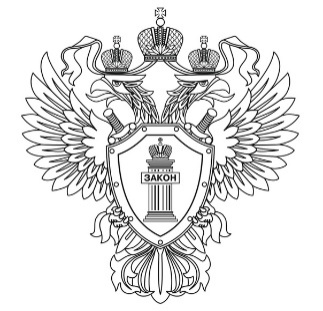 Будьте внимательны!Прокуратура Зареченского района г.Тулы разъясняет:Что такое СНИЛС?СНИЛС – это Страховой Номер Индивидуального Лицевого Счета гражданина в системе обязательного пенсионного страхования. СНИЛС необходим для начисления пенсии и возможности получения государственных услуг в электронном виде.СНИЛС выдается всем категориям граждан РФ, зарегистрированным в системе персонифицированного учета Пенсионного фонда РФ, включая детей, неработающих граждан и военнослужащих.Для чего он нужен?-Подтвердить личность. Это может быть актуально при смене паспорта или инициалов. Паспорт, в отличие от СНИЛС, заменить можно. Однако если в базе данных зафиксирован номер СНИЛС клиента, то по нему можно будет уточнить другие личные данные.-Получить доступ к кредитной истории.-Получить информацию об официальном месте работы, уровне доходов и т. д.Почему опасно предъявлять СНИЛС?Казалось бы, этот документ можно спокойно предъявлять в банке, не опасаясь за последствия. Однако недобросовестные сотрудники могут использовать полученную информацию в собственных целях. Давайте узнаем, в каких:Оформление кредита или кредитной карты. Если вас тщательно расспрашивают об уровне доходов, семейном положении и т. д., следует насторожиться. Эта информация нередко заполняется при подаче заявки на выдачу кредита. СНИЛС в данном случае может использоваться как второй документ, который запрашивает банк для оформления займа. Если вам кажется, что сотрудник не до конца честен, откажитесь от дальнейшего обслуживания.Перевод накопительной части в любой НПФ, который выберет злоумышленник. Эта опасность подстерегает тех, кто осуществляет регулярные отчисления в Пенсионный фонд РФ или НПФ. Для осуществления перевода средств требуются данные СНИЛС. Кроме того, на телефон могут приходить сообщения, информацию из которых не следует сообщать недобросовестному сотруднику, который пытается распорядиться вашей накопительной частью пенсии.Продажа информации. Некоторые банковские служащие готовы зарабатывать нечестным путем, передавая полученную от клиентов информацию третьим лицам, которыми могут оказаться коллекторы, рекламные компании или вовсе мошенники. Последствия могут быть неприятными, включая оформление кредитов, шантаж и т. д.Получить от граждан номер СНИЛС мошенникам позволяют несколько распространенных схем:проведение социального опроса;регистрация в кадровом агентстве или центре занятости;проверка документов от имени той или иной государственной организации;перерегистрация от имени Пенсионного фонда РФ.В век информационных технологий шансы стать добычей злоумышленников значительно возросли. Нередко ваши данные запрашиваются на интернет-сайтах. В этом случае работают две схемы:Вас просят указать ваши данные для оказания услуг и предоставления информации.Создаются фальшивые сайты, которые похожи на официальные ресурсы государственных служб, где вы, введенные в заблуждение, вводите свои данные, полагая, что это необходимо для регистрации и получения госуслуг.Внимательно просматривайте главную страницу и адрес сайта в строке браузера. Если есть возможность, избегайте указывать данные своих документов в формах регистрации, не требующих затем их подтверждения, а только собирающих.Запомните! предъявлять СНИЛС можно и нужно только представителям государственных органов и других официальных учреждений. При этом следует знать, что сотрудники Пенсионного фонда России никогда не посещают граждан на дому и не запрашивают персональные данные по телефону.